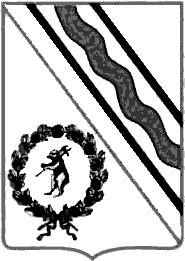 Администрация Тутаевского муниципального районаПОСТАНОВЛЕНИЕот 12.04.2024  № 269-пг. ТутаевО внесении изменений в постановление Администрации ТМР от 25.12.2017 № 1155-п«Об утверждении состава комиссии по переводу жилых помещений в нежилые помещения и нежилые помещенийв жилые помещения и согласованию переустройстваи (или) перепланировки жилых помещений» В соответствии с Жилищным Кодексом РФ, Федеральным законом от 27.07.2010 № 210-ФЗ «Об организации предоставления государственных и муниципальных услуг», Федеральным законом от 06.10.2003 № 131-ФЗ «Об общих принципах организации местного самоуправления в Российской Федерации», а также кадровыми изменениями, Администрация Тутаевского муниципального районаПОСТАНОВЛЯЕТ:1. Приложение к постановлению Администрации Тутаевского муниципального района от 25.12.2017 № 1155-п «Об утверждении состава  комиссии по переводу жилых помещений в нежилые помещения и нежилые помещений в жилые помещения и согласованию переустройства и (или) перепланировки жилых помещений» изложить в новой редакции согласно приложению к настоящему постановлению.2.Признать утратившим силу пункт 1 постановления Администрации Тутаевского муниципального района от 23.03.2023 № 195-п «О внесении изменений в постановление Администрации ТМР от 25.12.2017 № 195-п «Об утверждении состава комиссии по переводу жилых помещений в нежилые помещения и нежилые помещений в жилые помещения и согласованию переустройства и (или) перепланировки жилых помещений» 3.Контроль за исполнением данного постановления возложить на   Заместителя Главы Администрации Тутаевского муниципального района по градостроительным вопросам - начальника управления архитектуры и градостроительства Администрации Тутаевского муниципального района (главного архитектора) – Е.Н. Касьянову.         4.Постановление вступает в силу после его официального опубликования.Глава Тутаевского муниципального района                                                              О.В. НизоваПриложение к постановлению Администрации ТМР от 12.04.2024 №269-пСОСТАВ КОМИССИИ ПО СОГЛАСОВАНИЮ ПЕРЕУСТРОЙСТВА И (ИЛИ) ПЕРЕПЛАНИРОВКИ ЖИЛЫХ (НЕЖИЛЫХ) ПОМЕЩЕНИЙ, ПЕРЕВОДА ЖИЛЫХ ПОМЕЩЕНИЙ В НЕЖИЛЫЕ ПОМЕЩЕНИЯ И НЕЖИЛЫХ ПОМЕЩЕНИЙ В ЖИЛЫЕ ПОМЕЩЕНИЯ Председатель комиссии – заместитель Главы Администрации Тутаевского муниципального района по градостроительным вопросам – начальник управления архитектуры и градостроительства Администрации Тутаевского муниципального района (главный архитектор);Заместитель председателя – заместитель Главы Администрации Тутаевского муниципального района по имущественным вопросам – начальник управления муниципального имущества Администрации Тутаевского муниципального района;Секретарь комиссии – зам.начальника управления архитектуры и градостроительства Администрации Тутаевского муниципального района.Члены комиссии:Начальник отдела муниципального имущества и жилищной политики управления муниципального имущества Администрации Тутаевского муниципального района;Ведущий специалист отдела по развитию инфраструктуры управления жилищно-коммунального хозяйства Администрации Тутаевского муниципального района;Главный специалист управления архитектуры и градостроительства Администрации Тутаевского муниципального района;Представитель управляющей компании многоквартирного жилого дома, помещение в котором подлежит переводу или перепланированию /переустройству (по согласованию);Представитель Администрации сельского поселения по территориальному местонахождению переводимого или перепланируемого/ переустраиваемого помещения (по согласованию);  Представитель филиала АО «Газпром газораспределение Ярославль» в Ярославском районе (по согласованию);  Представитель проектной организации, подготовившей проект перепланировки/переустройства помещения (по согласованию).